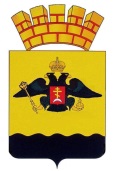 РЕШЕНИЕГОРОДСКОЙ ДУМЫ МУНИЦИПАЛЬНОГО ОБРАЗОВАНИЯГОРОД НОВОРОССИЙСКот_________________								    №_______г. НовороссийскО внесении изменений в решение городской Думы муниципального образования город Новороссийск от 24 февраля 2021 года № 69                     «Об утверждении Порядка предоставления муниципальных гарантий муниципального образования город Новороссийск»В соответствии с Бюджетным кодексом Российской Федерации, руководствуясь Уставом муниципального образования город Новороссийск, городская Дума муниципального образования город Новороссийск                          р е ш и л а:1.  Внести в решение городской Думы муниципального образования город Новороссийск от 24 февраля 2021 года № 69 «Об утверждении Порядка предоставления муниципальных гарантий муниципального образования город Новороссийск» (в редакции изменений, принятых решением городской Думы муниципального образования город Новороссийск от 24 декабря 2021 года № 189) следующие изменения:1.1.  Пункт 4.1. Порядка предоставления муниципальных гарантий муниципального образования город Новороссийск изложить в новой редакции:«4.1.  Ведение муниципальной долговой книги осуществляется финансовым управлением администрации муниципального образования                   город Новороссийск (далее по тексту - финансовое управление).Информация о долговых обязательствах (за исключением обязательств по муниципальным гарантиям) вносится финансовым управлением в муниципальную долговую книгу в срок, не превышающий пяти рабочих дней с момента возникновения соответствующего обязательства.Информация о долговых обязательствах по муниципальным гарантиям вносится финансовым управлением в муниципальную долговую книгу в течение пяти рабочих дней с момента получения финансовым управлением сведений о фактическом возникновении (увеличении) или прекращении (уменьшении) обязательств принципала, обеспеченных муниципальной гарантией.».1.2.  Пункт 4.3. Порядка предоставления муниципальных гарантий муниципального образования город Новороссийск изложить в новой редакции:«4.3.  Обязательства, вытекающие из муниципальной гарантии, включаются в состав муниципального долга в сумме фактически имеющихся у принципала обязательств, обеспеченных муниципальной гарантией, но не более суммы муниципальной гарантии.Предоставление и исполнение муниципальной гарантии подлежит отражению в муниципальной долговой книге.».2.  Отделу информационной политики и средств массовой информации администрации муниципального образования город Новороссийск (Кулакова) обеспечить официальное опубликование настоящего решения в печатном средстве массовой информации и размещение (опубликование) настоящего решения на официальном сайте администрации и городской Думы муниципального образования город Новороссийск в информационно-телекоммуникационной сети «Интернет».3.  Контроль за выполнением настоящего решения возложить на председателя постоянного комитета городской Думы по                             финансово-бюджетной и экономической политике С.И. Кондратьева и                         заместителя главы муниципального образования Э.А. Кальченко.4. Настоящее решение вступает в силу с момента его официального опубликования.Глава муниципального образования город Новороссийск_______________ А.В. КравченкоПредседатель городской Думы                                                             ______________ А.В. Шаталов